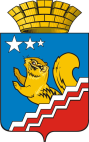 Свердловская областьГЛАВА ВОЛЧАНСКОГО ГОРОДСКОГО ОКРУГАпостановление25.08.2023  год	      	  		                                                                   №  357г. ВолчанскО внесении изменений в Перечень муниципальных программ Волчанского городского округаВ соответствии  с постановлением главы Волчанского городского округа от 20.11.2013 года № 921 «Об утверждении Порядка формирования и реализации муниципальных программ Волчанского городского округа» (с изменениями от 07.04.2015 года № 224, от 24.09.2015 года № 691, от 18.08.2017 года № 393, от 20.07.2020 года № 286), распоряжением главы Волчанского городского округа от 14.06.2023 года № 61 «Об утверждении Плана мероприятий по составлению проекта бюджета Волчанского городского округа на 2024 год и плановый период 2025 и 2026 годов», в связи с внесением изменений в названия муниципальных программ и изменением кадрового состава учреждений Волчанского городского округа,ПОСТАНОВЛЯЮ:Внести изменения в Перечень муниципальных программ Волчанского городского округа, утвержденный постановлением главы Волчанского городского округа от 02.08.2017 года № 353 «Об утверждении Перечня муниципальных программ Волчанского городского округа в новой редакции»  (в редакции постановления главы Волчанского городского округа от 15.08.2022 года № 302), утвердив его в новой редакции (прилагается).2. Настоящее постановление разместить на официальном сайте Волчанского городского округа в сети Интернет http://volchansk-adm.ru/.3. Контроль за исполнением настоящего постановления возложить на начальника экономического отдела администрации Волчанского городского округа Федоренко Л.А. Исполняющий обязанностиглавы городского округа						        И.В.БородулинаУТВЕРЖДЕНпостановлением главыВолчанского городского округаот  25.08. 2023 года № 357ПЕРЕЧЕНЬМУНИЦИПАЛЬНЫХ ПРОГРАММ ВОЛЧАНСКОГО ГОРОДСКОГО ОКРУГАСписок используемых сокращений:ВГО – Волчанский городской округ;МАУК «КДЦ» ВГО - муниципальное автономное учреждение культуры «Культурно-досуговый центр» Волчанского городского округа;МКУ «УГХ» - муниципальное казенное учреждение «Управление городского хозяйства»;КУИ ВГО – Комитет по управлению имуществом Волчанского городского округа.№ п/пНаименование муниципальной программыОтветственный исполнитель1Развитие муниципальной службы до 2026 годаадминистрация ВГО(Гаскарова А.С.)2Подготовка документов территориального планирования, градостроительного зонирования и документации по планировке территории Волчанского городского округа на 2015 - 2026 годыадминистрация ВГО(Панкова Д.Н.),3Реализация прочих мероприятий в Волчанском городском округе на период до 2024 годаадминистрация ВГО(Вильданова Т.Д.,Федоренко Л.А.)4Социальная поддержка населения на территории Волчанского городского округа до 2024 годаадминистрация ВГО (Бородулина И.В.)5Профилактика социально-значимых заболеваний на территории Волчанского городского округа до 2024 годаадминистрация ВГО (Бородулина И.В.)6Укрепление общественного здоровья на территории Волчанского городского округа до 2024 годаадминистрация ВГО (Бородулина И.В.)7Формирование современной городской среды в Волчанском городском округе на 2018-2027 годыМКУ «УГХ»(Топчу Т.Н.)8Развитие транспорта в Волчанском городском округе на 2019-2024 годыМКУ «УГХ»(Топчу Т.Н.)9Создание новых мест в общеобразовательных учреждениях (исходя из прогнозируемой потребности) на 2016-2025 годыОтдел образования ВГО(Вельмискина М.В.)10Развитие жилищного хозяйства Волчанского городского округа до 2026 годаМКУ «УГХ»(Топчу Т.Н.)11Обращение с твердыми коммунальными отходами и обеспечение безопасного природопользования на территории Волчанского городского округа до 2024 годаМКУ «УГХ»(Топчу Т.Н.)12Развитие системы образования и реализация молодежной политики в Волчанском городском округе до 2026 годаОтдел образования ВГО (Вельмискина М.В.),МАУК «КДЦ» ВГОИзосимова Р.Р.)13Развитие культуры в Волчанском городском округе до 2026 годаадминистрация ВГО(Бородулина И.В.),МАУК «КДЦ» ВГО(Изосимова Р.Р.)14Развитие физической культуры и спорта на территории Волчанского городского округа до 2026 годаОтдел образования ВГО(Вельмискина М.В.)15Обеспечение доступным жильем молодых семей на территории Волчанского городского округа  до 2026 годаадминистрация ВГО(Кузеванова И.О.)16Управление муниципальными финансами Волчанского городского округа на 2021-2026 годыФинансовый отдел администрации ВГО(Симонова Т.В.)17Совершенствование социально-экономической политики на территории Волчанского городского округа до 2024 годаадминистрация ВГО(Федоренко Л.А.)18Обеспечение общественной безопасности на территории Волчанского городского округа на 2021 -2026 годыадминистрация ВГО (Карелина Т.Б.)19Развитие и обеспечение сохранности сети автомобильных дорог на территории Волчанского городского округа на 2019-2024 годыМКУ «УГХ»(Топчу Т.Н.)20Развитие жилищно-коммунального хозяйства и повышение энергетической эффективности в Волчанском городском округе до 2027 годаадминистрация ВГО (Панкова Д.Н.),МКУ «УГХ»(Топчу Т.Н.)21Повышение эффективности управления муниципальной собственностью Волчанского городского округа до 2026 годаКУИ ВГО(Клементьева Ю.П.)22Профилактика правонарушений на территории Волчанского городского округа до 2024 годаадминистрация ВГО (Бородулина И.В.)